	Národní muzeum v přírodě, příspěvková organizace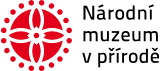 	Palackého 147, 756 61 Rožnov pod Radhoštěm	IČO 000 98 604Příloha č. 3PROHLÁŠENÍ ÚČASTNÍKA VEŘEJNÉ SOUTĚŽEna pronájem zařízení restauračního typu „Hostinec U Vašků“Článek 1Údaje o vyhlašovateliVyhlašovatel:	Národní muzeum v přírodě, příspěvková organizaceSídlo:	Palackého 147, 756 61 Rožnov pod RadhoštěmOprávněná osoba:	Ing. Jindřich Ondruš, generální ředitelIČO:	000 98 604Článek 2Údaje o účastníkovi výběrového řízení (zájemci)Článek 3Nabídková cena za nájem celkem – předmětem hodnoceníČlánek 4Základní způsobilostV souladu s vyhlášenými podmínkami shora citované veřejné soutěže čestně prohlašuji, že jsem způsobilým zájemcem, protože:1. 	jsem nebyl v zemi svého sídla v posledních 5 letech před zahájením této veřejné soutěže pravomocně odsouzen pro trestný čin uvedený v příloze č. 3 k zákonu č. 134/2016 Sb., o zadávání veřejných zakázek, v platném znění nebo obdobný trestný čin podle právního řádu země sídla zájemce - k zahlazeným odsouzením se nepřihlíží,2.	nemám v České republice nebo zemi svého sídla v evidenci daní zachycen splatný daňový nedoplatek,3.	nemám v České republice nebo zemi svého sídla splatný nedoplatek na pojistném nebo na penále na sociální zabezpečení a příspěvku na státní politiku zaměstnanosti,4.	nejsem v likvidaci1), nebylo vydáno rozhodnutí o úpadku2), nebyla nařízena nucená správa3) nebo v obdobné situaci podle právního řádu země sídla 1) 	§ 187 občanského zákoníku2)	§ 136 zákona č. 182/2006 Sb., o úpadku a způsobech jeho řešení (insolvenční zákon)3)	např. zákon č. 21/1992 Sb., o bankáchPodpisem tohoto prohlášení beru na vědomí a současně se zavazuji, že pokud budu vybraným zájemcem, se kterým bude uzavřena smlouva o nájmu prostor sloužících k podnikání, předložím vyhlašovateli, pokud o to požádá, ve vztahu k základní způsobilosti tyto listiny (ve fotokopii): 1. 	Ve vztahu k bodu 1 základní způsobilosti – výpis z evidence Rejstříku trestů pro právnickou osobu a dále pro každou osobu oprávněnou jednat jménem zájemce.  2.	Ve vztahu k bodu 2 základní způsobilosti – potvrzení příslušného finančního úřadu.3.	Ve vztahu k bodu 3 základní způsobilosti – potvrzení příslušné OSSZ.4.	Ve vztahu k bodu 4 základní způsobilosti – výpis z obchodního rejstříku, pokud je do něj zapsán. článek 5Oprávnění k podnikání a výpis z obchodního rejstříkuV souladu s vyhlášenými podmínkami shora citovaného výběrového řízení čestně prohlašuji, že disponuji následujícím živnostenských oprávněním (oprávněním k podnikání):…………………………………………………………………………………… doplní zájemce dle skutečnostiPodpisem tohoto prohlášení beru na vědomí a současně se zavazuji, že pokud budu vybraným zájemcem, se kterým bude uzavřena smlouva o nájmu prostor sloužících k podnikání, předložím vyhlašovateli shora uvedené živnostenské oprávnění (ve fotokopii) nebo výpis z živnostenského rejstříku (ve fotokopii). V souladu s vyhlášenými podmínkami shora citovaného výběrového řízení čestně prohlašuji, že jsem/nejsem doplní zájemce dle skutečnosti zapsán v obchodním rejstříku. Pravdivost tohoto tvrzení lze ověřit z veřejné dostupných zdrojů. Podpisem tohoto prohlášení beru na vědomí a současně se zavazuji, že pokud budu vybraným zájemcem, se kterým bude uzavřena smlouva o nájmu prostor sloužících k podnikání, předložím vyhlašovateli výpis z obchodního rejstříku ve fotokopii, které nebude starší 3 měsíců přede dnem podání nabídky.článek 6Strukturovaná nabídkaStrukturovaná nabídka v rozsahu dle zadávacích podmínek předmětného výběrového řízení bude tvořit samostatnou přílohu tohoto Prohlášení účastníka výběrového řízení. Zájemce v ní uvede následujícím členění:Dosavadní zkušenosti s provozováním obdobných zařízení, nejvýše však za období posledních 10 let, s uvedením pracovních míst a provozoven s důrazem na provozovny ve stylu prezentující tradici, historii a kulturu regionu Valašska. Zájemce u jednotlivých údajů uvede kontaktní adresy a kontakty na osoby, u nichž lze ověřit pravdivost tvrzených informací. Řídící praxi, velikost kolektivu a profesní členění svých zaměstnanců s přihlédnutí k předmětu nájmu. Dosaženou kvalifikaci, tj. profesní vzdělání, účast na soutěžích nebo významných akcích, případně získána ocenění.Podnikatelský záměr požadavků uvedených v zadávacích podmínkách výběrového řízení. Další údaje a informace dle uvážení zájemce.V ………………………. dne:…………………………………………………………Podpis oprávněné osoby zájemceJméno a příjmeníOTISK RAZÍTKAZájemce:IČO:Sídlo:Oprávněná osoba:Telefon, email:Kontaktní osoba:Telefon, email:Datová schránka:Cena nájmu prostor budovy „Hostinec U Vašků“Cena nájmu zařízení a vybaveníCENA CELKEM ZA NÁJEM PROSTOR A NÁJEM ZAŘÍZENÍ A VYBAVENÍCENA CELKEM V ROCE 2023CENA CELKEM V ROCE 2024CENA CELKEM V ROCE 2025CENA CELKEM V ROCE 2026CENA CELKEM V ROCE 2027CENA CELKEM ZA VŠECHNA SHORA UVEDENÁ OBDOBÍ